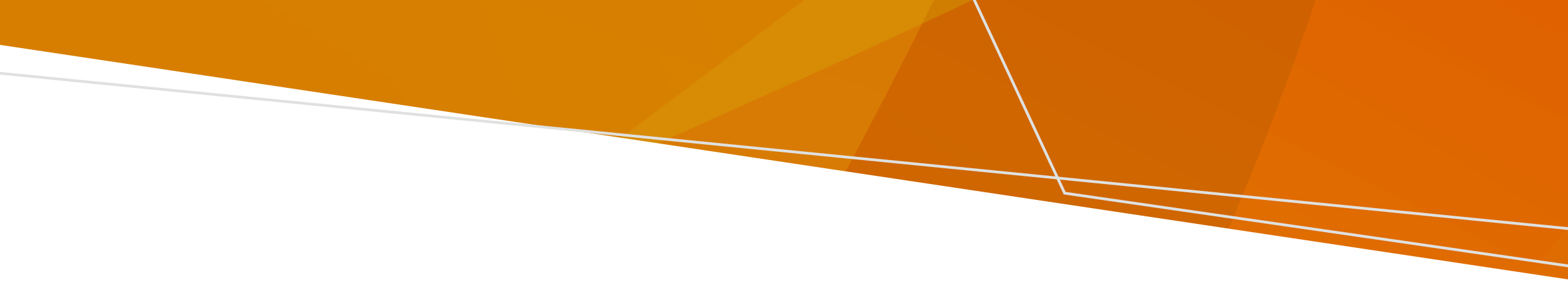 Puede tomar algún tiempo volver a tener electricidad después de una inundación. Siga los siguientes consejos sobre las cosas que puede hacer si hay un corte de luz.Consejos para mantener la seguridad de los alimentosLos cortes de luz pueden afectar a los alimentos; recuerde:Mover los alimentos del frigorífico al congelador. Mantener los alimentos lo más fríos posible colocando hielo en bolsa o una manta aislante sobre los paquetes de alimentos. Si los alimentos siguen fríos al tacto (menos de 5 °C), su uso es seguro.Si los alimentos ya no están fríos al tacto, pueden conservarse y comerse durante un máximo de cuatro horas y, a continuación, deben desecharse o cocinarse y comerse.Comer alimentos calientes en las cuatro horas posteriores en que se hayan calentado, o deséchelos.Si la electricidad vuelve cuando los alimentos congelados están sólidos, es seguro volver a congelarlos. Consejos sobre el uso de un generador de energíaLos generadores se usan comúnmente cuando no hay electricidad. Siga estos consejos antes de usar uno: Asegúrese de que los generadores de gasolina o diésel se usan en áreas al aire libre bien ventiladas, ya que de lo contrario pueden causar envenenamiento por monóxido de carbono que puede afectar gravemente su salud.Los generadores portátiles o para uso exterior no se utilizan dentro del hogar, ya que pueden causar envenenamiento por monóxido de carbono, descargas eléctricas o incendios.Instale generadores permanentes, ya que son los más adecuados para proporcionar electricidad de reserva. Mantenga su generador en un lugar seco. Debe almacenar la gasolina en el exterior en un área protegida.Séquese las manos antes de tocar el generador.Compruebe que el cableado u otras instalaciones eléctricas no estén dañadas antes de encenderlo.Apague y enfríe el generador antes de repostar. La gasolina derramada sobre piezas calientes del motor puede provocar un incendio.Conecte los aparatos al generador usando un cable de extensión de altas prestaciones. No intente alimentar el cableado de la casa enchufando el generador a una toma de pared. Obtenga ayudaPara obtener información sobre el uso seguro de gas o electricidad, póngase en contacto con Energy Safe Victoria al 9203 9700 o consulte: www.esv.vic.gov.au Para reportar una fuga de gas, llame al 132 771.Para recibir esta publicación en un formato accesible, envíe un correo electrónico a: pph.communications@health.vic.gov.au Cortes de luz después de una inundaciónInformación sobre fallos en la alimentación después de una inundaciónSpanish | EspañolOFFICIAL